УтвержденоПостановлением администрациигородского округа КрасногорскМосковской областиот ____________________№ _______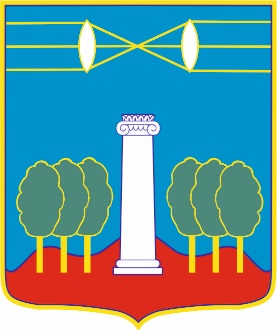 АДМИНИСТРАЦИЯ ГОРОДСКОГО ОКРУГА КРАСНОГОРСКМОСКОВСКОЙ ОБЛАСТИИзменения и дополнения в схеме размещения рекламных конструкций на территории городского округа Красногорск Московской областиСогласовано:________________________Главное управлениепо информационной политике Московской области«_______»____________20____                                                    2018Картографические материалы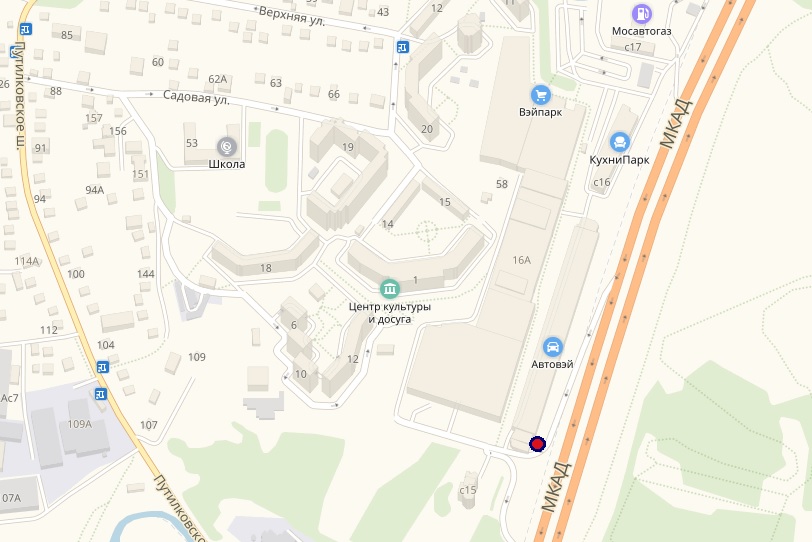 № 409нАдрес: МО, Красногорский район, д. Путилково, д. 16, строение 2 (адрес установки и эксплуатации рекламной конструкции)